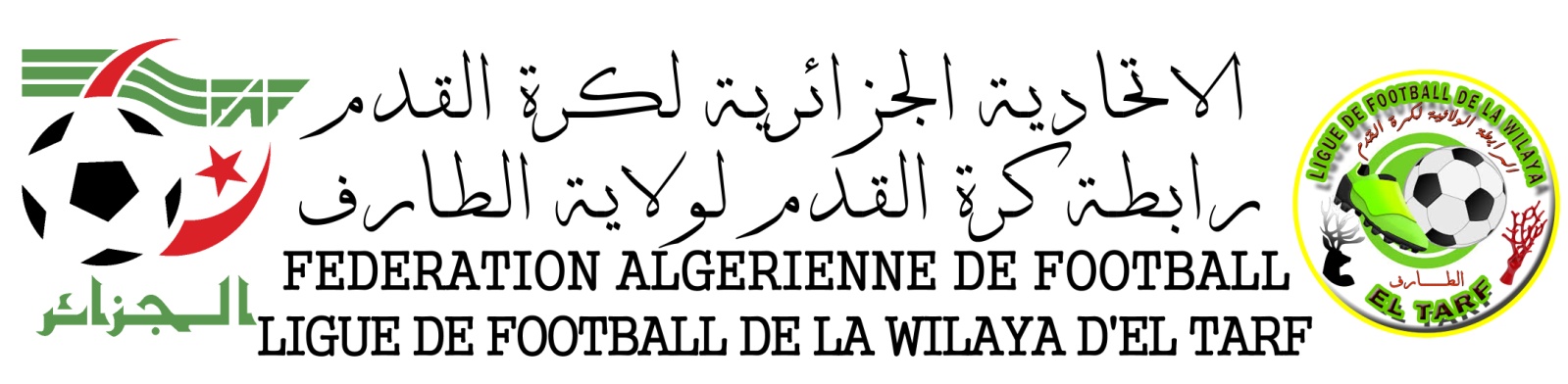 CLUBSPOINTSJGNPBPBCDIFCLASOBSMCAA43161401013903361CRBZ38161202023712252KRB35161102033910293JMBCT33161003032810184ASBT17160502092233-115ARS19-06=13160504071925-066AFF COCWAK15-03=12160403092227-057AFF COCCRBAA15-18=-03170403101733-168AFF COCUSBB03-15=-12160100150444-409AFF COCABBFORFAIT                   GENERALFORFAIT                   GENERALFORFAIT                   GENERALFORFAIT                   GENERALFORFAIT                   GENERALFORFAIT                   GENERALFORFAIT                   GENERALFORFAIT                   GENERALFORFAIT                   GENERALFORFAIT                   GENERAL